N5 Physics Dynamics and Space“Making Accurate Statements”Vectors and ScalarsState the difference between a vector and a scalar quantityVector magnitude and direction scalar magnitude onlyMake a table separating these physical quantities into vectors and scalarsForce   Mass    Displacement   Speed  Velocity  Distance (vector)What word is used to mean a single vector which acting alone produces the same effect as group of vectorsresultantState the relationship between velocity displacement and times=vtA student writes the relationship D=ST in a test about speed and velocity , what is wrong with this as a statement of physics?Capitalised formula changes meaning of termsWhat is meant by a velocity of 6m/s . What other piece of information is required to properly define a velocityThe position / or displacement changes by 6m in one second. Other information required is the direction of travelWhich force could be the resultant of these two forces X or Y?                                                        X     		                y XThe resultant of a group of vectors at right angles can be found using trigonometry and Pythagoras Theorem. What other strategy can be used to find a resultant vector.Scale drawingTwo vectors of magnitude 4units are added.What is the maximum magnitude of the resultant?  8unitsWhat is the minimum magnitude of the resultant?  0unitsTwo forces are acting on an object force A of 4N and  force B 0f -6N. what can you say about the directions of A and BThey are acting in opposite directionsVelocity Time GraphsWhich part of the vt graph shows an acceleration? -how do you know? AB positive gradientWhich part of the vt graph shows a deceleration?-how do you know? CD negative gradientWhich part of the graph shows balanced forces acting on the vehicle? How do you know?    BC constant speedFully describe the motion of the object from A to B, B to C and C-DDoes the object travel furthest while accelerating, travelling at constant speed or decelerating?How do you know?  Constant speed area under graph is greatestAccelerationWhat is meant by acceleration Acceleration is the change in speed or velocity in unit timeState the relationship between acceleration, initial velocity, final velocity and time so that the final velocity is the subject of the equation.v = u+atWhat is meant by an acceleration of 9.8ms-2Speed or velocity changes by 9.8m/s every secondWhat is significant or noteworthy about this value of acceleration?Acceleration due to gravity on earth ( in data sheet!)Using Newton’s second law give another unit which is equivalent to ms-2N/kgDescribe an experiment to measure the acceleration of an object on a linear air track. Describe clearly what apparatus to be used, necessary measurements and any calculation that would be necessary.Describe an experiment to measure the instantaneous speed of an object on a linear air track. Describe clearly what apparatus to be used, necessary measurements and any calculation that would be necessary.Describe an experiment to measure the average of an object on a linear air track . Describe clearly what apparatus to be used, necessary measurements and any calculation that would be necessary.See notesNewtons LawsState Newton’s second law.Fun=maAn unbalanced force of 10N produces an acceleration of 2ms-2 on an object. The unbalanced fore is now doubled , what happens to the size of the acceleration? DoublesWhat two behaviours ( types of motion) might be exhibited by an object which is subject to balanced forces. Remain at rest or constant speed in a straight lineWhat is the name of the mechanical force which acts against the motion of an object producing heat energy.FrictionWhat is meant by the  terminal velocity of an object falling through the atmosphere?  How is the terminal velocity achieved?Air resistance = Weight  giving balance forcesOn the Moon a hammer and a feather dropped by an astronaut fall with exactly the same acceleration. Why does this not happen on earth?No air resistance on the moonRocket propulsion is an application of Newton’s third law. State newton’s third law.For every action there is an equal and opposite reaction ( Fab =-Fba)At lift off the speed of a rocket is shown by the vt graph. What happens to the acceleration of the rocket. Explain this observation.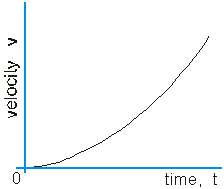 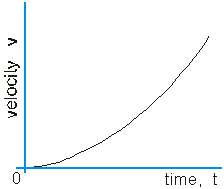 Mass decreases as fuel is burnt and exhausted hence acceleration increases as a=F/m and F is constantDraw a diagram showing the forces acting on the Orion spacecraft at take off        Thrust                                     WeightDraw a diagram showing the forces acting on the Orion spacecraft on re-entry                                                    Friction                                                    WeightProjectile MotionDefine a projectile? An object moving subject only to the force of its own weight due to gravityPerpendicular vectors are independent of each other Why are horizontal and vertical directions chosen for the analysis of projectile motion?Gravity acts in the vertical directionWhat shape of path does a projectile follow . Explain this shape in terms of the vertical and horizontal motion of the projectile.Parabola – horizontal speed is constant and vertical acceleration is constantWhat is the vertical speed of a projectile at its highest point.0 m/sWhat would happen to a projectile if it was given an extremely high launch speed?Achieve orbit (like in Newton’s cannon thought experiment)Space explorationGive an example of how spaceflight is used in everyday life.GPS satnav, Satellite TV, weather forecasting, google maps, etcWhy does a spacecraft become very hot during re-entry to the earth’s atmosphereFrictional heating by the atmosphere due to very high re-entry velocityWhat is meant by a geostationary orbitOrbit above the equator of 24 hour period meaning the satellite stays above same pointWhat does GPS stand for?Global positioning systemWhere did the NASA Apollo missions go to?The moonWhy do astronauts experience weightlessness  in orbit?Because they are in free fall and there is no reaction force from the groundWhat two characteristics of a planet controls the gravitational field strength at its surface?Planetary mass and radiusWhat is meant by the specific latent heat of vaporisation of water?The amount of energy required to change the state of 1kg of water from liquid to gas without changing its temperatureCosmologyArrange these structures in order of their size galaxy, galactic cluster, planetary system, universePlanetary system, galaxy, galactic cluster, universeHow fast does light travel through space?300,000,000m/sWhich is bigger one astronomical unit or one light year?Light yearWhat is meant by an astronomical unit?The radius of the earth’s orbit around the sunApproximately how long would it take light to cross a spiral galaxy?50,000 -100,000 yearsWhat is meant by the red shift of the galaxies?The increase in wavelength of light from distant galaxies when observed on earth. This is an example of the Doppler effect.What name is given to the theory that the universe began with an explosive inflationary period 14 billion years ago? What evidence is there for this theory?Big bang – red shift, microwave background radiation, Olbers paradox,What change would you note if you observed light from distant galaxy through a spectrometer?Wavelength of observed light would be longerHow do the line spectra observed through spectroscopes give evidence for the composition of distant stars?Each element has a distinct line spectrum ( like a barcode) which can be identified in the spectrumWhat is meant by the habitable zone around a star?Area where life might be possible on the surface of planets. Right temp for liquid waterWhich chemical is thought to be essential for the formation of life on other planets ? Explain why.Liquid water – very good solvent associated with all life on earthWhat does the Drake equation estimate?The number of possible intelligent civilisations present in the galaxy